Nous traiterons uniquement les prélèvements pour lesquels la fiche de renseignement sera intégralement remplie.SBM-B-PRE-FE-042- V01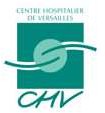 Centre Hospitalier de Versailles - Service de Biologie Médicale 177 rue de Versailles - 78157 LE CHESNAY Cédex Secrétariat : 01 39 63 87.51FICHE de RENSEIGNEMENTS – A remplir obligatoirementRecherche de Monkeypox virus Biologiste – ligne dédiée : 01.39.63.85.86Date de prélèvement	Heure de prélèvement☐☐  ☐☐  ☐☐	☐☐	☐☐           Jour                     mois                     année                                                                         heure                     minutesNom :………………………………………..………. Prénom :……………………………Date de Naissance :…………………………….Médecin prescripteur …………………………Numéro de téléphone du médecin prescripteur :………………………………..Etablissement et service demandeur :………………………………………….Numéro de fax pour le rendu des résultats :………………………………Type de prélèvements  Prélèvements cutanéomuqueux : Ecouvillonnages et/ou biopsies de lésions cutanées et/ou lésions muqueuses hors sphère ORL (génitaux et anaux) Prélèvements de la sphère ORL: écouvillonnages oropharyngés (nasopharyngés possibles)Autre : Renseignements cliniquesCas contact avec un patient avéré positif  oui              non